 GRAMMAR				LEVEL 4			     INSTRUCTIONSRewrite each sentence into the passive voice.  All sentences are in the simple past. Example:Active: The Mi’kmaq called Prince Edward Island ‘Epekwitk’, meaning “resting on the waves”. 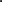 Passive: Prince Edward Island was called ‘Epekwitk’, meaning “resting on the waves”, by the Mi’kmaq peopleThe Mi’kmaq people inhabited Prince Edward Island before anyone else. Archaeologists found evidence of Mi’kmaq settlements that were thousands of years old.PEI’s Indigenous communities held the first Abegweit Pow Wow in 1992.The leaders of the Maritime Provinces began the process of Confederation at the Charlottetown Conference.CN built the 273 km long Confederation Trail on abandoned railway lines. Lucy Maude Montgomery wrote the story Anne of Green Gables about a real place. The Government declared the Green Gables farmhouse a National Historic Site in 1985. Leigh MacAdam, a famous blogger, rode a bicycle for 5 days to tour PEI. Jean M. Muller designed the Confederation Bridge to link PEI to New Brunswick. In 2018, more than one million tourists visited Prince Edward Island. GRAMMAR				LEVEL 4			     ANSWER KEYINSTRUCTIONSRewrite each sentence into the passive voice.  All sentences are in the simple past. Example:Active: The Mi’kmaq called Prince Edward Island ‘Epekwitk’, meaning “resting on the waves”. Passive: Prince Edward Island was called ‘Epekwitk’, meaning “resting on the waves”, by the Mi’kmaq peopleThe Mi’kmaq people inhabited Prince Edward Island before anyone else.Prince Edward Island was inhabited by the Mi’kmaq people before anyone else. Archaeologists found evidence of Mi’kmaq settlements that were thousands of years old.Evidence of Mi’kmaq settlements that were thousands of years old was found by archaeologists.PEI’s Indigenous communities held the first Abegweit Pow Wow in 1992.The first Abegweit Pow Wow was held be PEI’s Indigenous communities in 1992.The leaders of the Maritime Provinces began the process of Confederation at the Charlottetown Conference.The process of Confederation was begun at the Charlottetown conference by the leaders of the Maritime Provinces.CN built the 273 km long Confederation Trail on abandoned railway lines. The 273 km long Confederation Trail was built on abandoned railway lines by CN.Lucy Maude Montgomery wrote the story Anne of Green Gables about a real place. The story Anne of Green Gables was written by Lucy Maude Montgomery about a real place.The Government declared the Green Gables farmhouse a National Historic Site in 1985. The Green Gables farmhouse was declared a National Historic Site by the Government in 1985.Leigh MacAdam rode a bicycle for 5 days in a tour of PEI. A bicycle was ridden for 5 days by Leigh MacAdam, a famous blogger, in a tour of PEI.Jean M. Muller designed the Confederation Bridge to link PEI to New Brunswick. The Confederation Bridge was designed by Jean M. Muller to link PEI to New Brunswick.In 2018, more than one million tourists visited Prince Edward Island. Prince Edward Island was visited by more than one million tourists in 2018.